Familylab- Seminar  Donnerstag, 25. Oktober  2018  19:00 - 21:00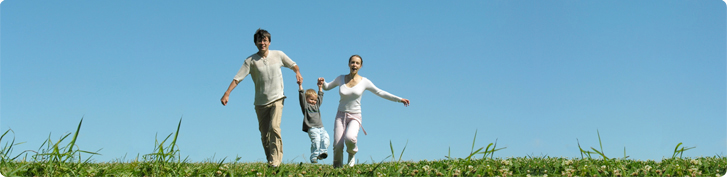 Kinder brauchen Führung –Wege zur liebevollen und konsequenten ErziehungFür einen guten Start benötigen Kinder liebevolle Begleitung und Anleitung durch verantwortungsvolle Erwachsene. Führung ohne die Kinder oder unsere eigene Integrität zu verletzen bleibt in vielen Alltagssituationen eine 			verunsichernde Herausforderung.	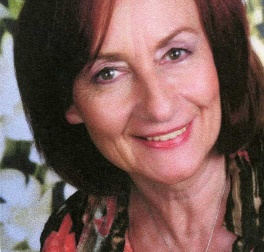 Wie gelingt liebevolle und konsequente Führung?		 Was stärkt mich als Elternteil in diesem Entwicklungsprozess?Diesen und Ihren persönlichen Fragen zum Thema Erziehung  werden wir an diesem Abend nachgehen.Ich freue mich auf Sie!Zeit:  				Donnerstag, 25.Oktober 2018  19.00 -21:00Veranstaltungsort 		Praxis für Beratung - Supervision - TrainingAdresse			Neuengammer Hausdeich 609		PLZ Ort			21037 HamburgLeitung  			Roswitha Fritsche-Voegtle				Diplompädagogin-Individualpsychologische Beraterin und 				Supervisorin DGIP- Counselor grad.BVPPT  - familylab-				SeminarleiterInKontakt	Anmeldung und nähere Informationen bei: www.fritsche-voegtle.de	Mail: Roswitha@Fritsche-Voegtle.de	Mobil	0170 5234533 oder Festnetz 040 723 4410KostenDas familylab-Seminar kostet  incl. Getränke € 25 / Paare € 40